УТВЕРЖДАЮ: Начальник УКС и МП АКМР_________ А.Г. Крёков«___» ________ 2014 гЕженедельный информационный отчет о мероприятиях, проведенных в рамках празднования 90-летия Кемеровского района«Новогодняя пора!
И её счастливей нету,
Ждёт подарков детвора,
Дед Мороз идет по свету!Он под ёлку в Новый год,
И под каждую подушку
Гору сладостей кладет
И заветную игрушку!Нарисует на окне
Новогодние узоры
И рукой помашет мне 
На прощанье из-за шторы,Взвалит за плечи мешок,
Сядет в тройку с бубенцами,
И на северо-восток
Улетят, умчатся сани!А на улицах народ,
Смех, хлопушки и салюты!
Все встречают Новый год,
Слышишь, он уже идёт,
Ведь двенадцать без минуты...»Уже практически каждый дом сверкает огоньками гирлянд, видны румяные щеки Деда Мороза. Совсем скоро Новый год! Подготовка к этому празднику всегда занимает не один день, и новогоднее настроение чувствуется в массах ещё с начала декабря. Специалисты подведомственных учреждений УКСиМП АКМР  в свою очередь продолжают услаждать жителей Кемеровского района восхитительными и колоритными мероприятиями.С 18-19 декабря 2014 года, прошел Чемпионат Кемеровской области по лыжным гонкам. В соревнованиях приняло участие 130 сильнейших лыжников из 17 территорий Кемеровской области.В данных соревнованиях принял участие Ярослав Хаустов, учащийся спортивной школы МБОУ ДОД «КДЮСШ Кемеровского муниципального района», являющийся воспитанником тренера-преподавателя Валерия Вяткина. В итоговом протоколе Ярослав завоевал золото, тем самым стал Чемпионом Кузбасса, на дистанции 10 километров классическим стилем. 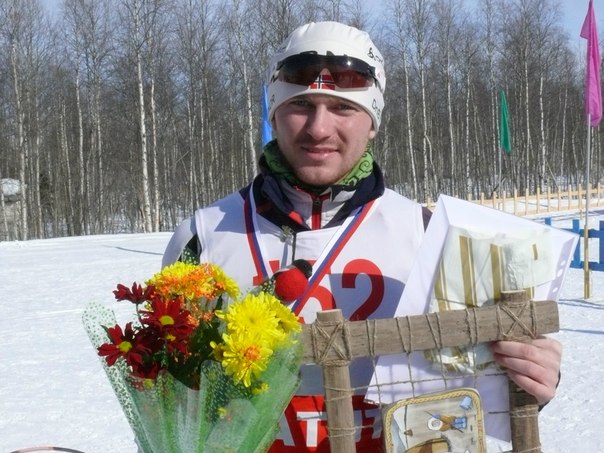 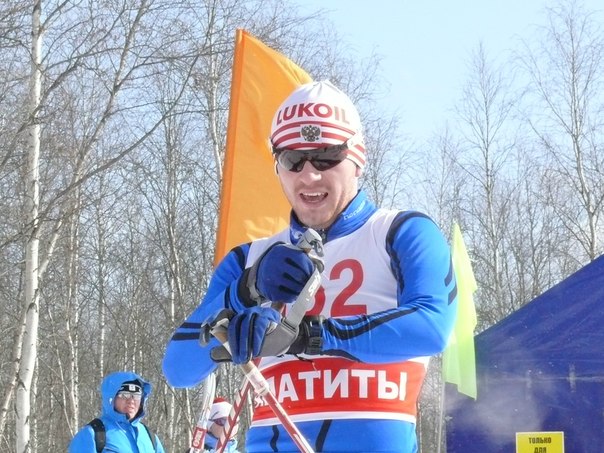 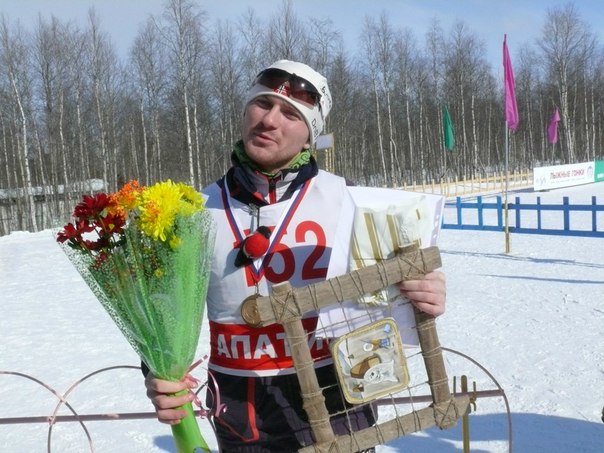 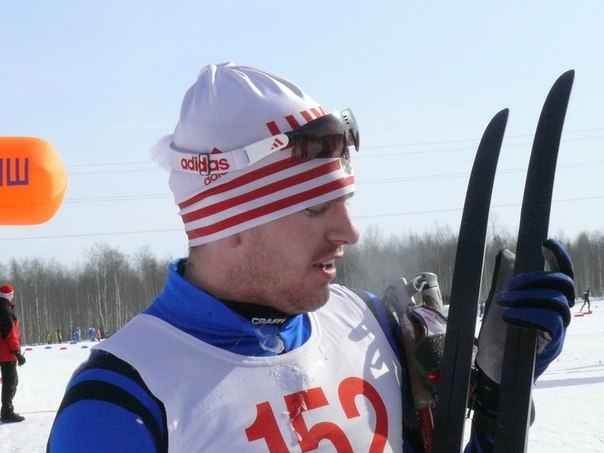 19 декабря 2014 года в Доме культуры села Мазурово - МБУ «Дом культуры Ясногорского поселения Кемеровского муниципального района» состоялся юбилейный вечер театра моды «Вита», который отметил своё 5 – летие. Коллектив был создан в 2009 году, его руководителем является Татьяна Кононенко. В театре моды занимается два состава: детский от 5 до 13 лет (8 чел.) и молодежный от 14 до 20 лет (12 чел.).За пять лет подготовлено семь разноплановых и довольно колоритных коллекций: «Египет», «Индия – любовь моя», «Изабель», «Наполеон и Жозефина», «Шахматная королева», «Цветы» и «The Best». В настоящее время, коллекция «Обыкновенное чудо» для самых маленьких участников театра находится в процессе подготовки.
Коллектив принимают активное участие во всех мероприятиях Ясногорского поселения и районных программах.В 2014 году на международном фестивале «Сибирь зажигает звезды» театр стал Дипломантом I степени. В этом же году на Областном фестивале «Мир, в котором мы живем» коллектив получил Диплом участника. За свою пятилетнюю историю на районных конкурсах - фестивалях, как «Жар-птица», «Зеркало сцены» и «Дети нового века» коллектив становился обладателем Дипломов I степени.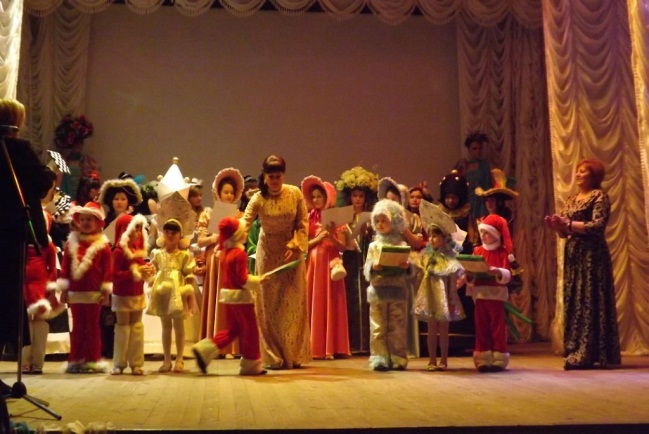 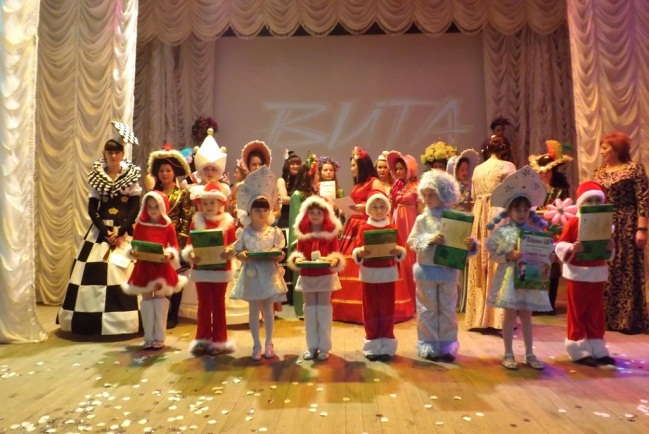 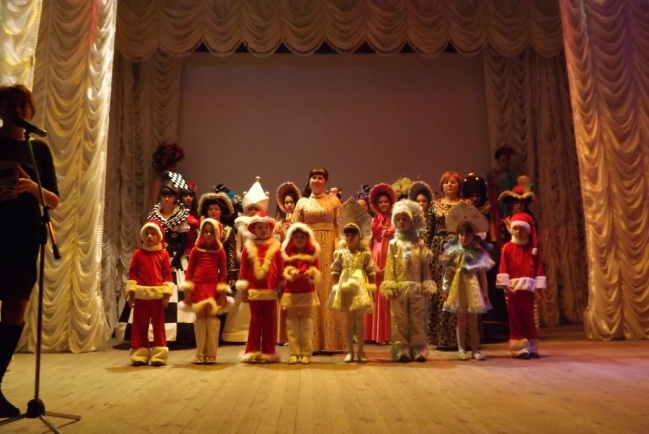 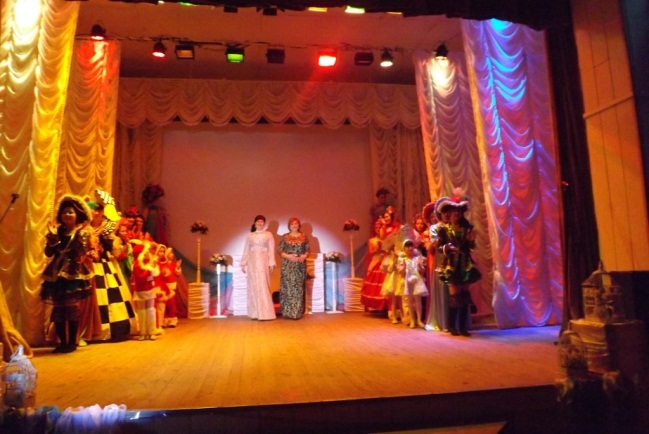 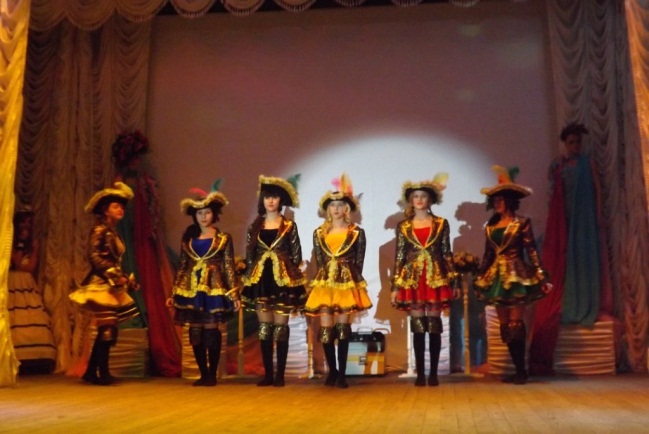 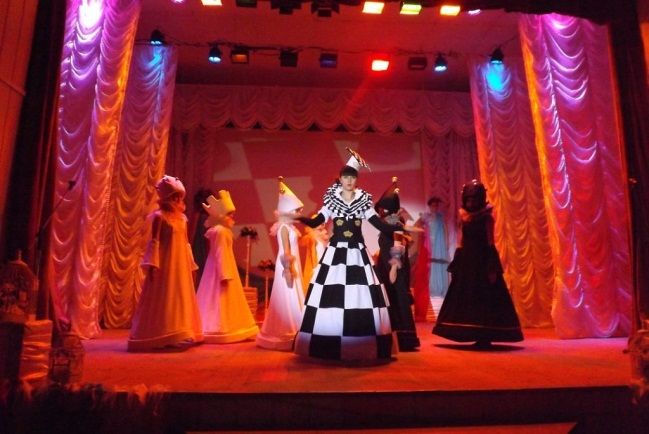 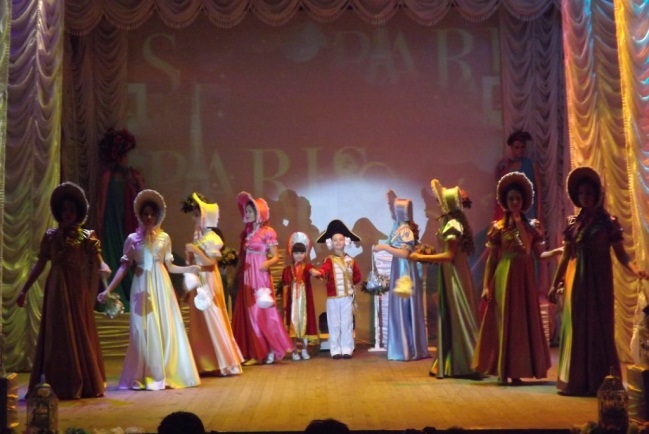 20 декабря 2014 года состоялись соревнования по мини-футболу среди сильнейших мужских команд Кемеровского района в спортивном комплексе «Олимпик» посёлка Новостройка Берёзовского поселения, в которых приняли участие девять команд из восьми поселений: Ясногорское, Береговое, Звездное, Суховское, Елыкаевское, Арсентьевское, Ягуновское и от Березовского поселения было представлено 2 команды из посёлка Новостройка и села Берёзово.Впервые, в Кемеровском районе игроки турнира по мини - футболу, а также желающие зрители, среди которых было много спортсменов - возрастная категория «Взрослые» сдали нормативы Всероссийского физкультурно-спортивного комплекса ГТО по прыжкам в длину.Общее руководство подготовкой и проведением соревнований осуществлялось управлением культуры, спорта и молодежной политики администрации Кемеровского муниципального района.Непосредственным проведением мероприятия занимались специалисты Центра физической культуры и спорта Кемеровского муниципального района. Судейскую коллегию возглавил Игорь Смирнов Юрьевич, главный секретарь турнира - Александр Старинчиков.
  	Призовые места распределились следующим образом:1место - команда Березовского поселения (Берёзовское поселение, село Березово).2место - команда Суховского поселения.3место – команда Ясногорского поселения.При этом, были награждены игроки в трёх номинациях: «лучший вратарь» (Михаил Щапов - Ясногорское поселение), «лучший нападающий» (Максим Пахомкин - Суховское поселение) и «лучший защитник» (Берёзовское поселение, село Берёзово).В финале соревнований призёры и участники были награждены медалями и грамотами, памятными призами. За 1место команда из села Берёзово награждена Кубком районного турнира по мини - футболу.Также были проведены соревнования прыжкам в длину, в рамках физкультурно-спортивного комплекса ГТО, в которых приняли участие 18 человек.Лучшие результаты показали:1место - Денис Коношевич, 1994г.р., Арсентьевское поселение - 2,80м.2место - Константин Лукоянов, 1986г.р., Звездное поселение - 2,75м.3место - Баха Зармастов, 1994г.р., Березовское поселение - 2,73м.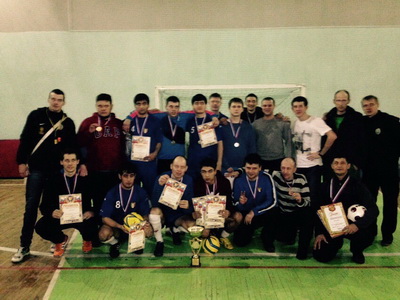 В посёлке Металлплощадка Суховского поселения Кемеровского района, 20 декабря 2014 года в 14.00 часов, состоялось открытие снежного городка в «Нашем парке». Всех гостей ждали Дед Мороз со Снегурочкой и Температуркой, фееричная театрализованная программа, нарядная ёлка и каток.Безусловно, ребятишек порадовали розыгрыши, конкурсы и сюрпризы.Важно отметить, что в Кемеровском областном ордена «Знак Почета» театре драмы имени А.В. Луначарского», 14 декабря, состоялся финал областного конкурса «Лучший Дед Мороз Кузбасса - 2014» под личным патронатом Губернатора Кемеровской области Амана Тулеева, где победителем конкурса признан представитель Кемеровского района - режиссёр, певец и ведущий концертных программ Дома культуры посёлка Металлплощадка Суховского поселения Дмитрий Палкин. Обладателю самого почётного титула «Лучший Дед Мороз Кузбасса - 2014» торжественно вручен Главный Приз Губернатора - эксклюзивный костюм Деда Мороза.К этому конкурсу Дмитрий специально написал Новогоднюю песню на собственные слова «Загадай». Его выступление феерично украсили массовые сцены, спецэффекты и выступления коллективов Дома культуры посёлка Металлплощадка. Одним словом, получилось большое и запоминающееся театрализованное шоу. Весь этот творческий фейерверк жители Кемеровского района, во второй раз, увидели 20 декабря, на открытии снежного городка в «Нашем парке».20 декабря 2014 года в ДК д. Старочервово прошло открытие снежного новогоднего городка, в котором приняли участие ребята в возрасте от 7 до 16 лет. Собравшихся развлекали матушка Зима, дядюшка Морозец и скоморохи. Специалисты ДК провели конкурсы: «Перетягивание каната», «Петушинные бои», Стенка на стенку», «Весёлый поезд», «Заморожу», «Катание с ледяной горки», «Бег в мешках» и др. Победители конкурсов получили сладкие призы. Участники познакомились с планом мероприятий на новогодние каникулы и отведали горячего чая с печеньем и конфетами.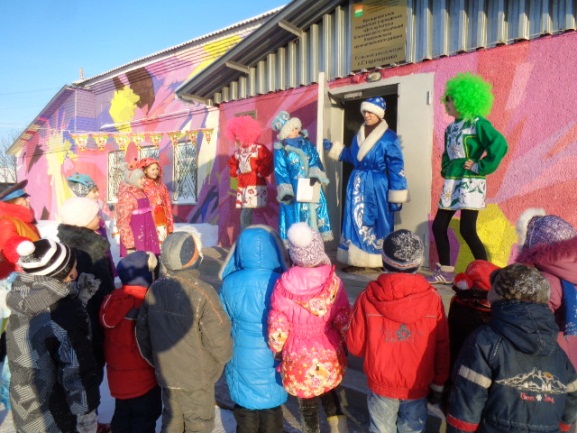 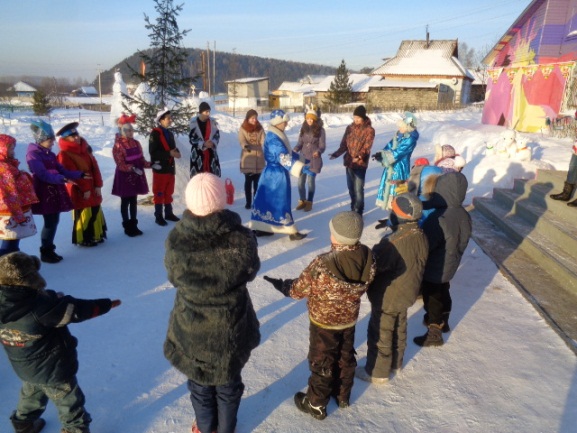 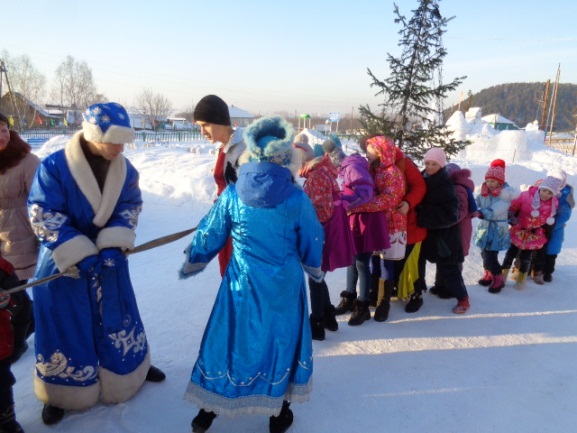 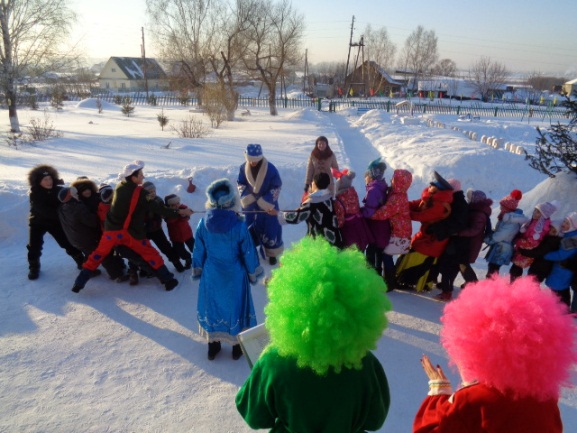 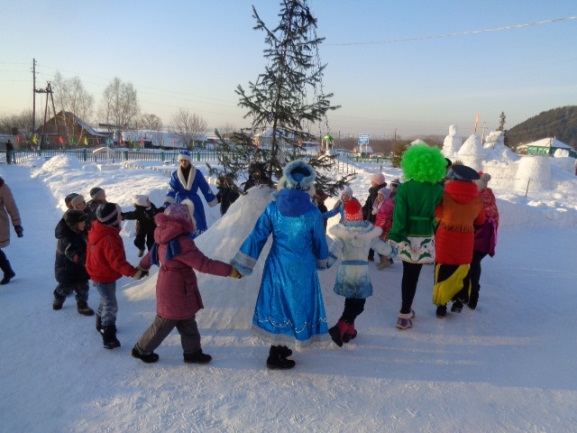 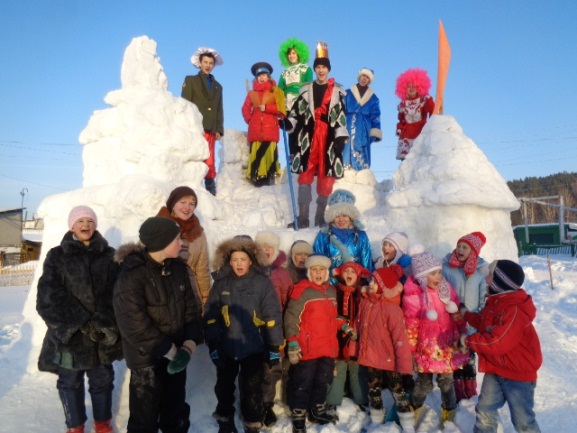 В городе Полысаево на базе МБОУ ДОД ДЮСШ, 20 декабря 2014 года прошел Чемпионат Кемеровской области по гиревому спорту среди мужчин и женщин «Сибирская зима 2014», организованный департаментом молодежной политики и спорта Кемеровской области.
Кемеровский район на соревнования представил 10 лучших гиревиков. По итогам соревнований, в командном зачете лидерство распределилось следующим образом:1место - команда города Полысаево.2место - команда города Яя.3место - команда Кемеровского района.В личном зачете среди мужчин сильнейшими стали:1место - Виталий Ткачев.2место - Максим Каменский, Александр Мелков и Никита Худяков.3место - Владимир Симакин и Максим Белошапкин.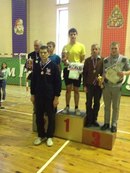 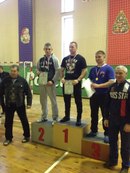 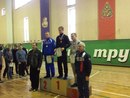 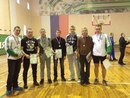 24 декабря 2014 года в ДК д. Береговая состоялся спектакль для детей «Новогодний переполох».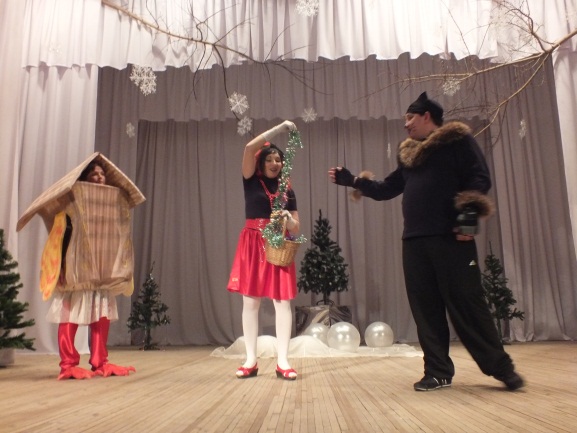 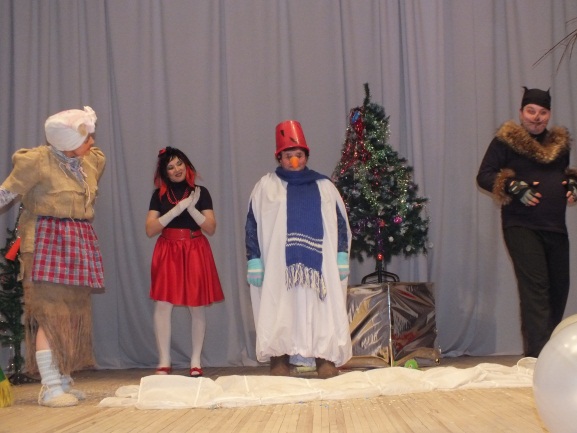 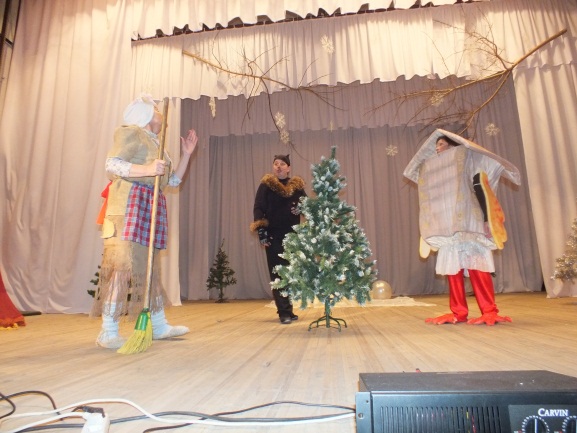 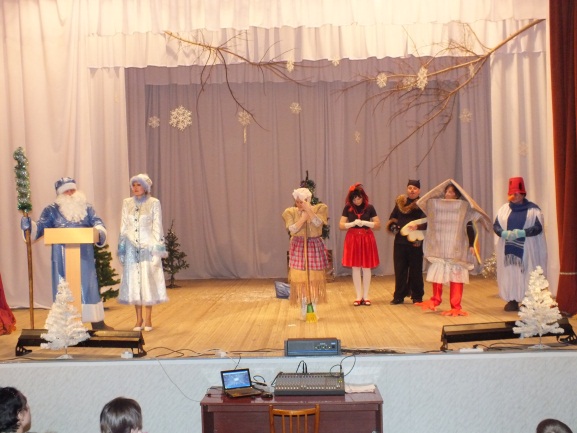 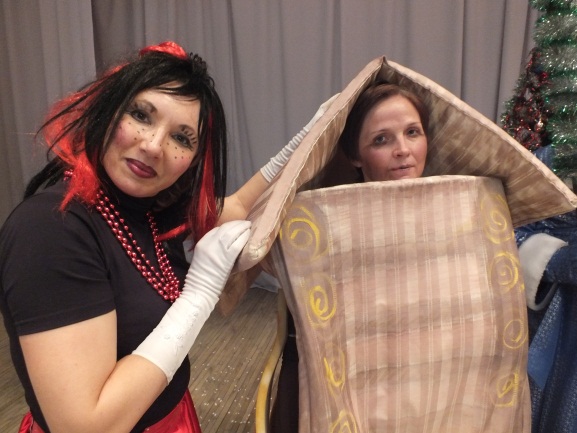 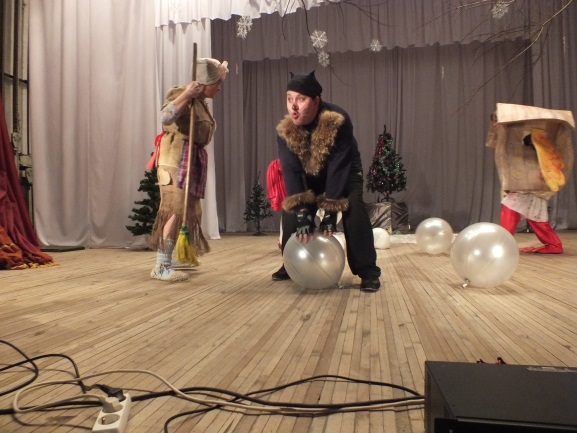 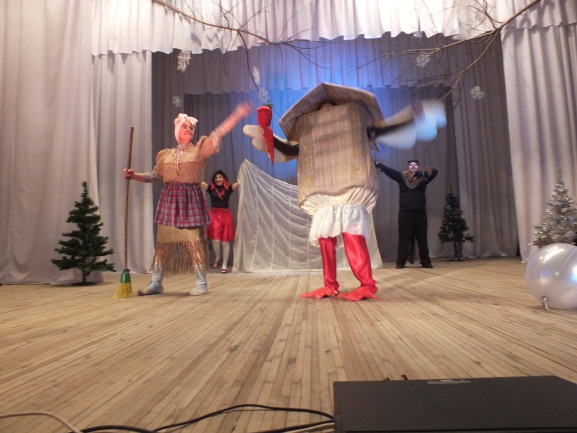 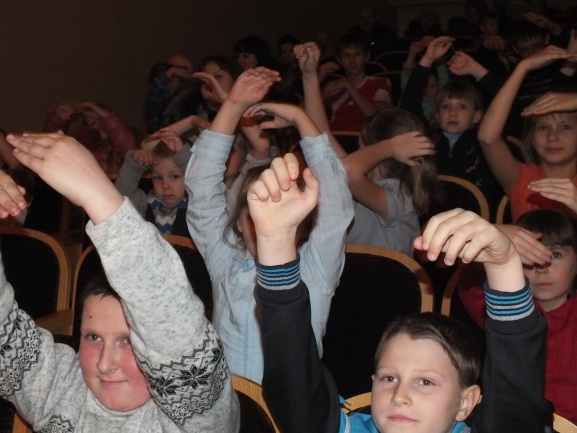 24 декабря 2014 года в ДК д. Смолино специалисты провели конкурс рисунка «Мы рисуем Новый год». Сотрудники ДК п. Пригородный сотрудники также провели конкурс детского рисунка «Новогодний узор». В музыкальной гостиной дети рисовали на  заданную тему, кто как видит и ощущает свое предновогоднее настроение, у каждого оно выразилось в чем-то своем, лучшей работой была признана работа Куюмчян Карины.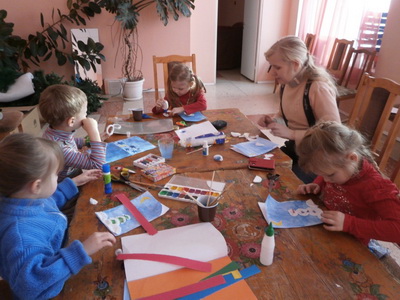 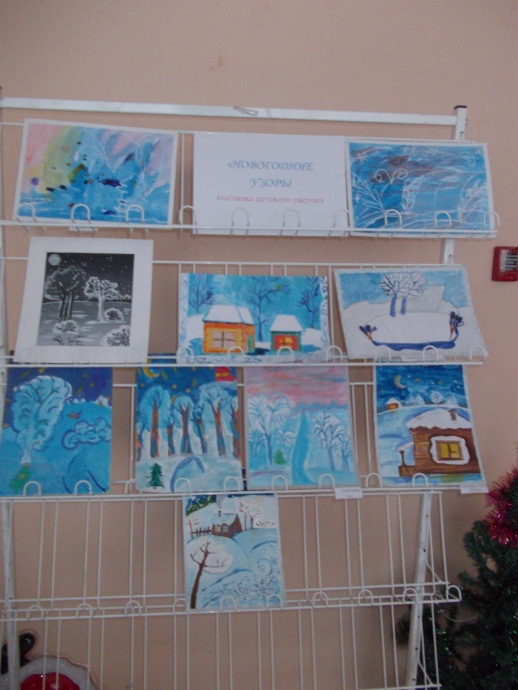 24 декабря 2014 года в фойе ДК п. Пригородный совместно с коллективом «Бабье лето» и художественными руководителями ДК был проведен голубой огонек «Идет коза рогатая». 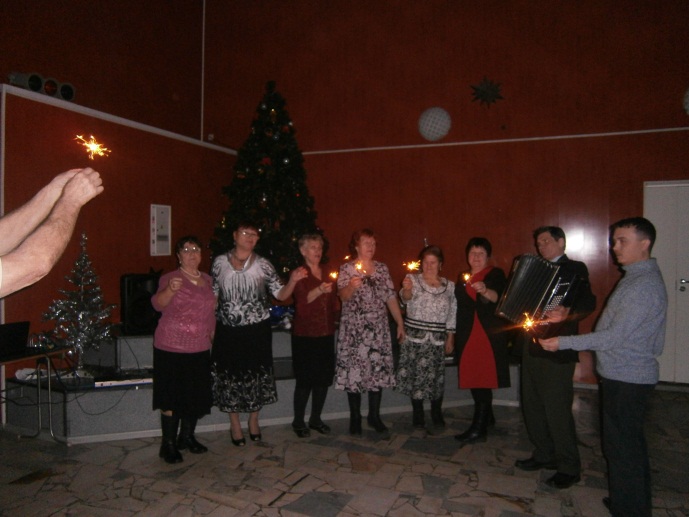 Также нельзя не сказать о предстоящих мероприятиях, подготовленных специалистами подведомственных учреждений УКСиМП АКМР.В преддверии Нового года в Кемеровском районе пройдут мероприятия, посвященные Новогодним каникулам 2014г - 2015гг. по мотивам сказок А. С. Пушкина. В девяти поселениях Кемеровского района, в предстоящие Новогодние каникулы, запланировано провести 120 самых разнообразных тематических мероприятий, которые пройдут по мотивам сказок Александра Пушкина. Сказочные персонажи великого русского писателя украсят и дополнят праздничные программы, Новогодние утренники, открытие зимних площадок, Рождественские встречи и карнавалы, литературные гостиные, просмотры фильмов, игровые программы, конкурсы, выставки художественных работ и поделок, выставки книг.Так, в Доме культуры Суховского поселения, 30 декабря 2014 года, пройдёт ежегодное Новогоднее представление для талантливых детей, отличников учёбы и активистов «Ёлка главы района».В Доме культуры посёлка Разведчик Арсентьевского поселения 8 января 2015 года, состоится районный Открытый фестиваль «Рождественские встречи», где в своём мастерстве участники будут состязаться в нескольких номинациях «Художественное слово», «Церковное песнопение», «Патриотическая песня» и других.В селе Елыкаево Елыкаевского поселения запланирован традиционный Открытый фестиваль-конкурс «Рождественская звезда», в котором, как и прежде, примут участие представители нескольких территорий Кузбасса. Начало:13 января 2015 года в 13.00 часов.Бал – маскарад «Старый Новый год встречаем!» в Доме культуры деревни Береговая Берегового поселения порадует жителей старшего поколения.В экомузее – заповеднике «Тюльберский городок», 27 декабря 2014 года, пройдёт театрализованный праздник «Спиридон – Солнцеворот» для школьников и студентов.Аналогичные тематические Новогодние мероприятия пройдут во всех учреждениях культуры Кемеровского района. Также необходимо отметить, что в девяти поселениях с начала декабря открываются зимние площадки.Исп.: О.Д. Беклемешева  Тел.: 54-00-59